Mahendra Model SchoolHolidays’ Home Work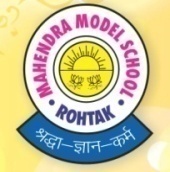 Session – 2019-2020Class XI English:-1. Write and learn value based questions of the chapters done in the class.2. Learn P.T.-1 Syllabus as mentioned in Notebook3. Make a Newspaper page{ using chart paper} having four commercial advertisements and seven classified advertisements4. Read any story and summarize it.It contains: General information about theAuthor’s descriptionCharacter’s descriptionSummary of the storyMoral/ what you get from the story be accepted. It must be in pointsNote- You can include different pictures related to the text.Do it on A-4 sheetAccountancy:- Revision of chapter 1&3 (With illustration) from NCERT .	2.   Do complete exercise of chapter 1&3.	P.T.1 Syllabus- Introduction of Accounting, Recording of Transaction-1Business Studies:-1. Write and Learn question-answers of Chapters 1,2 and 3 from NCERT.2. Make a chart on comparative evaluation of form of organization ( table no. 2.5)P.T.1 Syllabus- Nature and purpose of business, Forms of business organization and Public, Private and global enterprises.Economics:-Learn and do exercise of chapter 1 and 2 from NCERT.P.T.1 Syllabus – Chapter 1 and 2 from NCERT (Micro-Economics)Mathematics:- P.T.1 Syllabus: Sets, Relation and Function, Complex Number, Principle of mathematical induction , Linear InequalitySolve exercises of the following chapters from NCERT BOOK and ELEMENTS :-SetsRelation and Function.Complex NumberPrinciple of mathematical inductionLinear InequalityNote: Write experiments in practical file on the above mentioned topics NOTE :  SCHOOL WILL REMAIN CLOSED FOR SUMMER VACATION FROM  29.05.19  TO  02.07.19 SCHOOL WILL REOPEN ON   03.07.19Note: You can see/ Download from school website : www.mahendramodelschoolrtk.co.in Downloads         	Holidays homework       	Class        Enter   